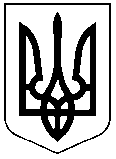 ЧЕРКАСЬКА  РАЙОННА  РАДАПРОТОКОЛтретьої позачергової сесії районної радиVІІІ скликанням. Черкаси							22 грудня 2020 року1. Обрано депутатів	- 54 особи2. Взяли участь у роботі сесії – 43 депутати    (список додається)3. Взяли участь у роботі сесії – 20 запрошених осіб    (список додається)ПОРЯДОК ДЕННИЙ:Про внесення змін до районної програми підтримки Комунального некомерційного підприємства «Корсунь-Шевченківська центральна районна лікарня» Корсунь-Шевченківської районної ради на 2020 рік.Про внесення змін до рішення Корсунь-Шевченківської районної ради від 20.12.2019 №45-27/VII «Про районний бюджет Корсунь-Шевченківського району на 2020 рік».Про внесення змін до рішення Городищенської районної ради від 12.12.2019 №32-31/7 «Про районний бюджет Городищенського району на 2020 рік».Про внесення змін до рішення Чигиринської районної ради від 20.12.2019 №45-2/VII «Про районний бюджет Чигиринського району на 2020 рік».Про внесення змін до рішення Канівської районної ради від 20.12.2019 №42-1/VII «Про районний бюджет Канівського району на 2020 рік».Про внесення змін до рішення Смілянської районної ради від 23.12.2019 №54-8/VII «Про районний бюджет Смілянського району на 2020 рік».Про внесення змін до «Районної програми «Турбота» на 2014-2020 роки».Про внесення змін до рішення районної ради від 20.12.2019 №40-4/VII «Про районний бюджет Черкаського району на 2020 рік».Про районний бюджет Черкаського району на 2021 рік.Про безоплатну передачу суб’єктів та об’єктів комунальної власності.СЛУХАЛИ: Матвієнка Олександра Олександровича, директора комунального некомерційного підприємства «Корсунь-Шевченківська центральна районна лікарня» Корсунь-Шевченківської районної ради, який поінформував про внесення змін до районної програми підтримки Комунального некомерційного підприємства «Корсунь-Шевченківська центральна районна лікарня» Корсунь-Шевченківської районної ради на 2020 рік.ВИРІШИЛИ: рішення районної ради «Про внесення змін до районної програми підтримки Комунального некомерційного підприємства «Корсунь-Шевченківська центральна районна лікарня» Корсунь-Шевченківської районної ради на 2020 рік» прийнято, додається..СЛУХАЛИ: Вдовиченко Тетяну Костянтинівну, керівника апарату Корсунь-Шевченківської районної державної адміністрації, яка поінформувала про зміни, запропоновані Корсунь-Шевченківською районною державною адміністрацією до рішення Корсунь-Шевченківської районної ради від 20.12.2019 №45-27/VII «Про районний бюджет Корсунь-Шевченківського району на 2020 рік».ВИРІШИЛИ: рішення районної ради «Про внесення змін до рішення Корсунь-Шевченківської районної ради від 20.12.2019 №45-27/VII «Про районний бюджет Корсунь-Шевченківського району на 2020 рік»» прийнято, додається.СЛУХАЛИ: Собченко Олену Олександрівну, заступника начальника фінансового управління Городищенської районної державної адміністрації, яка поінформувала про зміни, запропоновані Городищенською районною державною адміністрацією до рішення Городищенської районної ради від 12.12.2019 №32-31/7 «Про районний бюджет Городищенського району на 2020 рік».ВИРІШИЛИ: рішення районної ради «Про внесення змін до рішення Городищенської районної ради від 12.12.2019 №32-31/7 «Про районний бюджет Городищенського району на 2020 рік»» прийнято, додається.СЛУХАЛИ: Драч Ларису Миколаївну, заступника начальника фінансового управління Чигиринської районної державної адміністрації, яка поінформувала про зміни, запропоновані Чигиринською районною державною адміністрацією  до рішення Чигиринської районної ради від 20.12.2019 №45-2/VII «Про районний бюджет Чигиринського району на 2020 рік».ВИРІШИЛИ: рішення районної ради «Про внесення змін до рішення Чигиринської районної ради від 20.12.2019 №45-2/VII «Про районний бюджет Чигиринського району на 2020 рік»» прийнято, додається.СЛУХАЛИ: Кізко Світлану Борисівну, заступника начальника фінансового управління Канівської районної державної адміністрації, яка поінформувала про зміни, запропоновані Канівською районною державною адміністрацією до рішення Канівської районної ради від 20.12.2019 №42-1/VII «Про районний бюджет Канівського району на 2020 рік».ВИРІШИЛИ: рішення районної ради «Про внесення змін до рішення Канівської районної ради від 20.12.2019 №42-1/VII «Про районний бюджет Канівського району на 2020 рік»» прийнято, додається.СЛУХАЛИ: Рак Любов Іванівну, начальника фінансового управління Смілянської районної державної адміністрації, яка поінформувала про зміни, запропоновані Смілянською районною державною адміністрацією до рішення Смілянської районної ради від 23.12.2019 №54-8/VII «Про районний бюджет Смілянського району на 2020 рік».ВИРІШИЛИ: рішення районної ради «Про внесення змін до рішення Смілянської районної ради від 23.12.2019 №54-8/VII «Про районний бюджет Смілянського району на 2020 рік»» прийнято, додається.СЛУХАЛИ: Коваля Сергія Володимировича, начальника управління праці та соціального захисту населення Черкаської районної державної адміністрації, який поінформував, що внесення змін до «Районної програми «Турбота» на 2014-2020 роки» пов’язане зі збільшенням розміру мінімальної заробітної плати.ВИРІШИЛИ: рішення районної ради «Про внесення змін до «Районної програми «Турбота» на 2014-2020 роки»» прийнято, додається.СЛУХАЛИ: Шокот Ганну Іванівну, начальника фінансового управління Черкаської районної державної адміністрації, яка поінформувала про зміни, запропоновані Черкаською районною державною адміністрацією до рішення районної ради від 20.12.2019 №40-4/VII «Про районний бюджет Черкаського району на 2020 рік».ВИРІШИЛИ: рішення районної ради «Про внесення змін до рішення районної ради від 20.12.2019 №40-4/VII «Про районний бюджет Черкаського району на 2020 рік»» прийнято, додається.СЛУХАЛИ: Шокот Ганну Іванівну, начальника фінансового управління Черкаської районної державної адміністрації, яка представила на розгляд депутатів районний бюджет Черкаського району на 2021 рік.ВИСТУПИЛА: Король Людмила Вікторівна, голова постійної комісії з питань бюджету, фінансів, інвестиційної політики та економічного розвитку.ВИРІШИЛИ: рішення районної ради «Про районний бюджет Черкаського району на 2021 рік» прийнято, додається.СЛУХАЛИ: Гриценко Ірину Василівну, завідувачку сектору з питань юридичного забезпечення та управління майном спільної власності виконавчого апарату Черкаської районної ради, яка поінформувала про безоплатну передачу суб’єктів та об’єктів комунальної власності.ВИРІШИЛИ: рішення районної ради «Про безоплатну передачу суб’єктів та об’єктів комунальної власності» прийнято, додається.Голова								О.ВАСИЛЕНКО